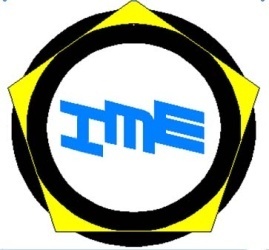 شرکت بورس کالای ايرانمديريت فنی و پذيرشاميد‌نامه پذيرش و درج کالاکد فرم F203-03-01:فهرستمقدمه...................................................................................................................................................................... معرفی شرکت ............................................................................................................................................تاريخچه .....................................................................................................................................موضوع فعاليت.............................................................................................................................. سهامداران ...................................................................................................................................مرکز اصلی و شعب شرکت .......................................................................................................مديران ........................................................................................................................................ معرفي محصول .........................................................................................................................................اطلاعات محصول........................................................................................................................ اطلاعات خط توليد محصول.....................................................................................................ظرفيت توليد (اسمی و حقيقی) ..............................................................................................اطلاعات انبار ..............................................................................................................................استاندارد کالا  .........................................................................................................................3-پذيرش در بورس ..............................................................................................................................................فرايند پذيرش كالا در بورس .................................................................................................اقدامات انجام شده .................................................................................................شرايط پذيرش ..........................................................................................................عرضة كالاي شركت در بورس................................................................................................مشاور پذيرش  .........................................................................................................تعهدات عرضه كننده ...............................................................................................ساير اطلاعات ..............................................................................................................................................مقدمهمعرفی شرکتتاريخچهموضوع فعاليت (مطابق مفاد اساسنامه شرکت) : سهامداران                             در حال حاضر سرمايه ثبت شده شرکت مبلغ                  ميليون ريال منقسم به                        ميليون سهم عادی می باشد. آخرين ترکيب سهامداران شرکت به شرح جدول زير است.مرکز اصلی و شعب شرکت دفتر مرکزی شرکت:استان ..........................  شهر ................. خيابان ............................................. پلاك .....................  كدپستي............... شماره تلفن (كد شهر ذكر شود) ...................................... شماره فكس ..........................................................................کارخانه:استان ..........................  شهر ................. خيابان ......................................................پلاك .....................  كدپستي ................شماره تلفن (كد شهر ذكر شود) .......................................شماره فكس ..................................پست الكترونيكي شرکت  ...........................................................................................     سایت اینترنتی شرکت .................................................................................................مديراناطلاعات مربوط به اعضای هيئت مديره و مدير عامل شرکت به شرح زير می باشد:1-1-4- نحوه ارتباط با مدیران شرکت:شماره تماس و آدرس پست الکترونیکی مدیرعامل:شماره تماس و آدرس پست الکترونیکی رئیس هیئت مدیره :شماره تماس و آدرس پست الکترونیکی واحد بازاریابی و فروش:معرفي محصولاطلاعات محصولاطلاعات خط توليد محصولظرفيت توليد ( اسمی و حقيقی )اطلاعات انبار2-5-  استاندارد کالا :نوع استاندارد : مرجع صادر کننده استاندارد : 2-6- نحوة تعیین قيمت پایه پس از پذیرش کالا در بورس : *این قسمت از امید نامه پس از پذیرش کالا توسط بورس تکمیل می گردد .3- پذيرش در بورس 3-1-  فرآيند پذيرش کالا در بورساقدامات انجام شدهشرايط پذيرش عرضة کالای شرکت در بورس مشاور پذیرشتعهدات عرضه کننده سهامدارتعداد سهام درصد مالکيت نام و نام خانوادگی سمت به نمايندگی از سوابق حرفه ای نام و مشخصات  محصولكاربرد و كانون هاي مصرفعوارض واردات کالا شماره تعرفه واردات کالا عوارض صادارت کالا شماره تعرفه صادرات کالاتعداد خطوط تولیدبرنامه زمان‌بندی تعمیرات دوره‌ای و سالانه و زمانی که خطوط تولید برای این موارد متوقف می‌باشدنام محصولظرفیت اسمی تولیدظرفیت حقیقی تولیدنسبت تولید واقعی به ظرفیت اسمینام انبارآدرس انبارظرفيتامكاناتوضعيت مالكيت انبارها